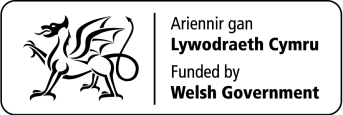 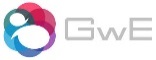 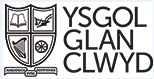 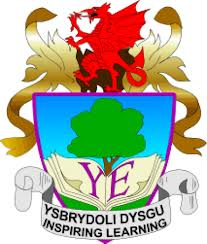 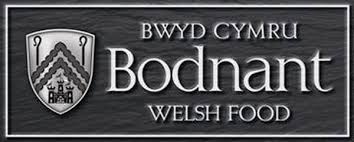 EnwDyddiad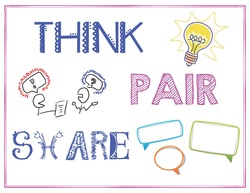 